Module de formation « sensibilisation aux règles d’hygiène alimentaire et démarches administratives des entreprises du secteur alimentaire »RéférentielObjectifs- Connaître les dangers et risques spécifiques aux activités alimentaires. - Pouvoir mettre en œuvre, au sein de son établissement, les prescriptions règlementaires et les bonnes pratiques d’hygiène alimentaire.- Connaître les règles de conception des locaux et des installations conformes aux règles d’hygiène.- Connaître les démarches  administratives pour lancer son activité.- Disposer des connaissances qui permettent d’obtenir la confiance des bailleurs.FormatFormation théorique avec support écran (diaporama)Durée : 2 heures minimumProgrammeLes services de contrôle dans le secteur alimentaire: organisation et missions Le CHSP (DSP), la DGAE (M. économie), le SAU, la DBS, la DICPLes partenaires des services de contrôle : CCISM et CDFE, RCS, ISPF, SEFI,..La règlementationTextes générauxDélibération n° 77-116 du 14 octobre 1977 portant réglementation de l’inspection des denrées alimentaires d’origine animale (r.e. Arrêté n° 5533 AA du 21 novembre 1977)Arrêté n° 583/S du 09 avril 1954 modifié réglementant l’hygiène et la salubrité publiques dans les Etablissements français d’OcéanieArrêté n° 1115 CM du 6 octobre 2006 pris en application de l’article 10 de la délibération n° 77-116 AT du 14 octobre 1977 modifiée portant réglementation de l’inspection des denrées alimentaires d’origine animaleEtablissements fixes : snacks, restaurants…Arrêté n° 1116 CM du 6 octobre 2006 pris en application de l’article 11 de la délibération n° 77-116 AT du 14 octobre 1977 modifiée portant réglementation de l’inspection des denrées alimentaires d’origine animaleEtablissements mobiles ou provisoiresArrêté n° 1750 CM du 14 octobre 2009 relatif aux conditions d’hygiène applicables dans les établissements mobiles ou provisoires qui proposent, à titre gratuit ou onéreux, des denrées alimentaires animales ou d’origine animaleEntrepôtsArrêté n° 184 CM du 17 février 2010 fixant les conditions d’hygiène applicables dans les établissements entreposant des denrées alimentaires animales ou d’origine animale nécessitant une conservation à température dirigéeDurée de conservation des denréesArrêté n° 1119 CM du 9 octobre 2006 relatif aux durées maximales de conservation de certaines denrées alimentaires animales ou d’origine animaleCritères microbiologiquesArrêté n° 1391 CM du 23 octobre 1998 relatif aux critères microbiologiques auxquels doivent satisfaire certaines denrées alimentaires d’origine animaleÉtiquetageDélibération n° 98-189 APF du 19 novembre 1998 réglementant l’information du consommateur en matière de denrées alimentaires au moyen de l’étiquetageSécurité du consommateurLoi du pays n° 2008-12 du 16 septembre 2008 modifiée relative à la certification, la conformité et la sécurité des produits et des services / homologuéeLes démarches  administratives pour lancer son activitéLa déclaration : Éléments et pièces requises, complétude du dossier et contrôles du CHSPEtablissement fixe / établissement mobile ou provisoireL’autorisation : Principes et activités concernées, commerce entre professionnelsÉléments et pièces requises, complétude du dossier et contrôles du CHSPLa demande de PC et l’avis HA : éléments et pièces requises, complétude du dossier et contrôles du CHSP, conformité des locaux, visite de conformité, dispositif d’assainissement des eaux uséesChronologie des démarches Succession des demandes et pour l’obtention d’une patente, d’un récépissé de déclaration, d’une subvention (1ères tranches puis totalité).Attestation de formationLes risques d’origine alimentaireRisques microbiologiques : TIAC, salmonellose, listériose, angiostrongylose, Distinction entre altération des denrées et contamination par un agent pathogèneRisques toxiques : mycotoxines (moisissures) toxines bactériennes (staph, botulisme, ..), La conception des locaux (établissement fixe)Les différents locaux et espaces requis Vestiaires, sanitaires, déchets, stockage des denrées, stockage des emballages, stockage des produits d’entretien, stockage du matériel, préparations froides/chaudesDisposition, taille et agencement des locaux : Principe de la séparation des secteurs sains et souillésPrincipe de la marche en avantAménagements d’hygiène générale :Eau potable, eau chaude, assainissement, ventilation, climatisation, éclairageVestiairesConception et équipement : casiers séparant la tenue civile de la tenue de travailSanitairesConception : sas, siphon de sol, Équipement : lavabo à commande non manuelle, savon, essuie-mains à usage unique)Locaux de production (travail des denrées)Conception : siphon de sol, Sas séparant des locaux de travail et de stockage des denrées, Matériel et équipementslavabo à commande non manuelle équipé de savon et essuie-mains à usage unique dans les locaux MatériauxAptitude au nettoyage et à la désinfectionEtablissement mobile ou provisoire : Conception des installations et équipementLes bonnes pratiques d’hygièneEntretien, propreté, rangement, maintenanceNettoyage et désinfectionEquipements, méthodes et qualité des produits de nettoyagePlan de nettoyage et désinfectionPlan de lutte contre les nuisiblesPersonnel  Tenue professionnelleHygiène générale et état de santé, hygiène et lavage des mainsPratiques (dont pratiques proscrites)Manipulations des denréesApprovisionnementFournisseurs autorisés – vérifications du clientContrôle des matières premières, intégrité, contrôle des DLCEntreposageProtection des denrées (premières, intermédiaires et finies)Identification des denrées (premières, intermédiaires et finies)Entreposage des emballages, du matériel, des produits d’entretien,Traçabilité des productionsEtiquetage des produits finis (DLC, mentions règlementaires)Cahier de productionGestion des denrées non conformesAutocontrôles microbiologiques, plan d’autocontrôleRéforme des denrées non conformes, denrées impropres à la consommationMaîtrise des températures Températures requises : réfrigérateurs & chambres froides positives, congélateurs & chambres froides négatives, liaison chaudeSystème de surveillance des températures, procédure en cas de panneOpérations particulières Congélation (équipement/traçabilité/étiquetage)Décongélation (équipement/traçabilité/étiquetage)Refroidissement rapide (équipement/traçabilité) Décontamination des végétauxTransport des denréesGestion des déchetsConception du local : siphon, eau, protection contre les nuisiblesEquipements : container à ouverture non manuelle, nettoyageElimination des déchets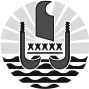 Centre d’Hygiène  et de Salubrité PubliqueRéférentiel de formationModule de formation initiale « sensibilisation »Informationmise à jour 11/08/2020